Old Marston Parish Council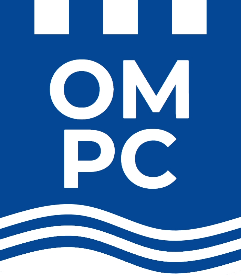 Tim Cann. PSLCC. Clerk & RFO to Old Marston Parish Council8 Nicholas Avenue, Old Marston, Oxford. OX3 0RNTel: 01865 203139	email: clerk@oldmarston-pc.gov.ukWebsite: www.oldmarston-pc.gov.uk twitter.com/oldmarston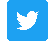 www.facebook.com/pages/Old-Marston-Parish-Council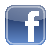 OLD MARSTON COMMUNITY SURVEY 2023What is the survey about?Old Marston Parish Council is the local authority nearest to the community. Although limited in law as to what they can do, parish councils can play an important role in local government.Old Marston Parish Council have introduced three initiates:Environment: To be mindful of the environment, locally as well as nationally, in council activities. To strive to be sustainable with zero carbon emissions as far as economically and practically possible.Community Engagement: To have a two-way engagement with the community, using a variety of methods and striving for positive outcomes.Health and Wellbeing: To encourage a healthy, balanced lifestyle. Supporting and working the local community to combat loneliness and to encourage the inclusion of the elderly, young and all sectors of the community. To empower people to be able to make positive choices.As part of its community engagement initiative Old Marston Parish Council is seeking the views of the residents of Old Marston.This will:Let the parish council know how the residents see the parish council,Show the parish council what it does well and not so well,Feed into the council’s policies and procedures such as its five-year plan, Enable the council to make more informed decisions, Speak to the city and county councils with a better understanding of what the residents of Old Marston want.Who can take part in the survey?We would like to hear the views of everyone who lives in Old Marston and we want to hear from as many people in your household as possible. Please answer the questions based on your own views and experiences and encourage other people you live with or know in Old Marston to take part.We also want to hear the views of people who own or manage a business or organisation in Old Marston.Taking part in the surveyTaking part in the survey will take no more than 10 minutes. Taking part is voluntary, but your feedback is valuable. The survey closes at 5pm on 30th June 2023. Please make sure you return your completed questionnaire to the Old Marston Parish Council before then.If you have any questions about taking part or would like further copies of the survey, please call on 01865 203 139 or email clerk@oldmarston-pc.gov.uk or the council website at visit www.oldmarston-pc.gov.ukPlease return your completed form to:The Clerk, Old Marston Parish Council, 8 Nicholas Avenue, Old Marston, Oxford OX3 0RNplace in the box provided in the Old Marston Libraryin box provided in St Nicholas Churchbefore 17:00 on 31st July 2023How we will use your information and your rightsOld Marston Parish Council will keep your individual response confidential. The clerk will collate the data so that the parish council receive a report on the aggregated survey findings and anonymised data from the survey.If you provide your contact details, they will only be used for research purposes related to this survey and will not be disclosed to any third parties.For information about your data rights and who to contact please read the privacy policy which can be found online at www.oldmarston-pc.gov.uk /privacyABOUT YOUWhat is your post code?(You can leave it blank if you do not wish to provide it, but it will not be used to identify individual households)Do you own or manage a business or organisation in Old Marston?Yes					No			Prefer not to say.Please circle which age group you fall into:Under 16 years				16 – 24 years25 – 44 years				45 – 64 years65+						I’d rather not say.Are you a parent, carer or guardian of a child or young person (ages 0 – 18)? (Circle all that apply)NoYes, aged under 5,				Yes, aged 5 – 10,Yes, aged 11 – 18,				Prefer not to say.How long have you lived or worked here? Less than a 1 year			2 – 5 years6 – 10 years				11 to 20 yearsMore than 20 years			Prefer not to say.Which best describes your circumstances?(Circle more than one if necessary)Full time employed (Go to question 9)Part time employed.Temporary away from employment (Go to question 9)Parent/Carer (Go to Question 9)Self EmployedFull time education (Go to question 9)Not employed. (Go to Question 9)Retired (Go to question 9)Prefer not to say. (Go to Question 9)Other (please specify)Where do you work?(Circle however many apply)At Home				in Oxford CityHeadington				Summertown Other					Prefer not to say.If Other, please specify:What is the most common way you travel to work?Car/Van							BicycleMotorbike							BusTaxi								TrainOn Foot							OtherPrefer not to say.If other, please specify:Old Marston as a place to Live, Now and in the futureOverall, how much to you like or dislike living here?(Circle one option)Strongly like				Somewhat likeNeither like nor dislike			Somewhat dislikeStrongly dislike				Don’t know.What do you like most about living here?(Circle up to six.)Sense of CommunityProximity for commutingProximity to countrysideFriendliness of peopleLocal transport networkLeisure and Sport facilitiesProximity to friends and family	I’ve lived here all my life.SchoolsNothingLocal facilities and amenities, shops etc.	Places of WorshipGood cycling and walking routesOtherDon’t knowIf Other, please specify:And what do you dislike most about living here?(Circle up to six.)State of roads and/or footpathsAir pollutionDanger of cycling and walkingTraffic and congestionPoor parks and recreation areasLack of Community SpiritLack of leisure and sport facilitiesLack of Public TransportOver development of the areaLack of shopsLack of Amenities (Please specify)NothingDon’t knowOther	If Other, please specify:How often do you visit the following:What’s going on in Old MarstonHow do you usually find out about things that are happening in Old Marston?(Circle as many as applies.)Facebook						TwitterParish Council website				Parish Council noticeboardMarston Times					Word of MouthWhile shopping locally				Community Email GroupsPosters in General				OtherI don’tIf Other, please specify:Please only answer the following questions if you own or manage a business or organisation in Old Marston. Please leave the questions blank if you do not.Approximately how many people are employed by your business or organisation in Old Marston?None (Just me)		1 – 9		10+		Prefer not to say.Is there anything you would like us to know about your business environment?Old Marston Parish CouncilBefore this survey had you heard of Old Marston Parish Council?Yes			NoDo you:If you would like to sign up to receive future information from the parish council, please provide your email address and/or contact details below.For information about your data rights, please visit Old Marston Parish Council website.Email address:Address:Thank you for taking the time to take part in the survey, your views are greatly appreciated and important to us.DailyOnce a weekOnce a monthFew times a yearOnce a yearVisit or used onceNeverDon’t knowRate1 (poor) to 5 (good)Mortimer Hall Recreation Ground/Play areaBoults Lane Recreation Ground/Play Area,Mill Lane AllotmentsMill Lane playing field (next to entrance of Victoria Arms),Orchard TriangleCourt Place Farm AllotmentsOrchard TriangleBack LaneThe Reading RoomOxford City Football ClubMortimer HallChurch HallRoy Garner PavilionOXSRADSt Nicholas ChurchOther (Specify)YESNODON’T KNOWRATE1 to 51 = Poor 5= GoodReceive the Parish Council NewsletterVisit the Parish Council Website